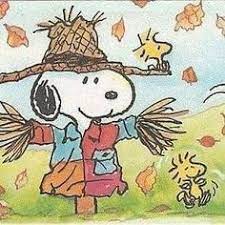 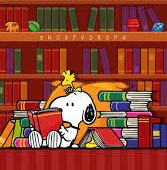 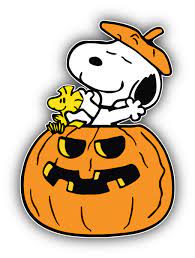 FALL AND HALLOWEEN ACTIVITIESAT THELIBRARY !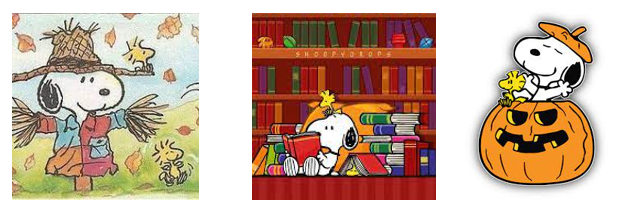 To find out about what is happening at the libraries: https://www.buffalolib.org/  click on Library Events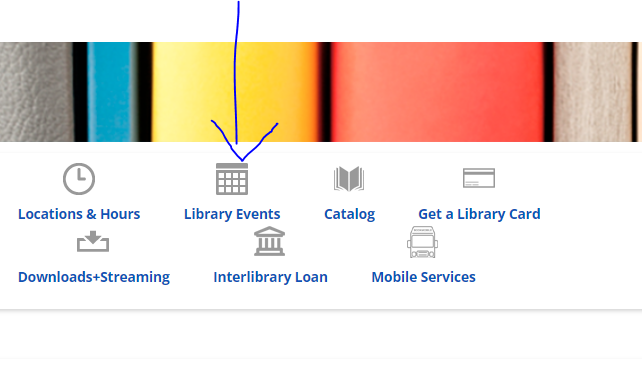   search by program, category, audience and library location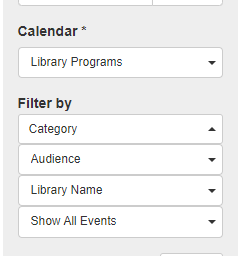 Attached is list of some Fall and Halloween activities at our local libraries:Anna Reinstein Memorial LibraryEarly Bird Storytime with Miss ChristinePlease join Miss Christine for Early Bird Story Time! This event is for children 0-6 years old with their adults. Two stories, activities, and a craft each Thursday at 10:30am September 7th - October 19th. Please stop in or call (716) 892-8089 to sign up. Registration is requested for proper craft preparation! Walk-ins are welcome if space is available.Dates :Thursday, September 21, 2023   Thursday, September 28, 2023
Thursday, October 5, 2023
Thursday, October 12, 2023
Thursday, October 19, 2023Time: 10:30am - 11:00amLibrary: Anna Reinstein Memorial LibraryKids CrochetingPlease join us for crocheting for kids. Kids can learn 6 basic crochet stitches. Classes will be held the 4th Saturday of the month from 10-11am. Kids must be accompanied by an adult. You must register for classes. Space is limited. Date: Saturday, September 23, 2023Time: 10:00am - 11:00amLibrary: Anna Reinstein Memorial Library-Audubon BranchWiggle Worm Story Time - Ages 2-4Join us for stories and fun!Registration is required. Please visit the Librarian's desk or call 716-689-4922.Dates:  Tuesday, September 19, 2023   Tuesday, September 26, 2023
Tuesday, October 3, 2023
Tuesday, October 10, 2023
Tuesday, October 24, 2023
Tuesday, October 31, 2023
Tuesday, November 7, 2023
Tuesday, November 14, 2023
Tuesday, November 21, 2023Time: 10:30am - 11:00amLibrary: Audubon BranchBaby Story Time - Ages 18 months and underJoin us for stories and fun!  Registration is required. Please visit the Librarian's desk or call 716-689-4922.Dates: Wednesday, September 27, 2023   Wednesday, October 4, 2023
Wednesday, October 11, 2023
Wednesday, October 18, 2023
Wednesday, October 25, 2023
Wednesday, November 1, 2023
Wednesday, November 8, 2023
Wednesday, November 15, 2023
Wednesday, November 22, 2023Time: 10:30am - 11:00amLibrary: Audubon BranchFall Story Time - Ages 3-5Join us for stories and fun!Registration is required. Please visit the Librarian's desk or call 716-689-4922.Dates: Thursday, September 21, 2023   Thursday, September 28, 2023
Thursday, October 5, 2023
Thursday, October 12, 2023
Thursday, October 19, 2023
Thursday, October 26, 2023
Thursday, November 2, 2023
Thursday, November 9, 2023
Thursday, November 16, 2023Time: 10:30am - 11:00amLibrary: Audubon BranchTutu School Creative Movement & Ballet Story Time - Ages 2-5Join us for a fun session of creative movement and stories. Bare feet, grippy socks or dance shoes - no slippery socks please!Registration is required. Please call 716-689-4922 or stop by the Librarian's desk.Dates : Friday, September 29, 2023   Friday, October 13, 2023
Friday, October 27, 2023
Friday, November 17, 2023Time: 10:30am - 11:00amLibrary: Audubon Branch"Spooky Magic!"Join us for a spook-tacular magic show presented by magician Cris Johnson!! See a "ghost" fly around the room! A trained animal finds a selected card! A mysterious table floats in the air! A drawing of Frankenstein's Monster comes to life! Comedy, join-in fun, magic, music and more! Safe whimsical fun for the entire family!Registration required by calling 716-689-4922.Date: Saturday, October 7, 2023Time: 12:00pm - 1:30pmLibrary: Audubon BranchAmherst library's Trunk or Treat eventWe will have crafts & games from 5:30-6:30 pm (Audubon Library) and trunk or treat from 6:40-7:30 pm (in the Senior Center parking lot).Prize awarded for the best decorated trunk!There must be at least two adults per family - one to stay by their trunk to hand out treats and the other to walk around with their child(ren). Please bring enough treats for at least 200 children.Please call 689-4922 to register. Registration required by October 26th, 2023. Registration limited to 200 children. Information needed at time of registration--license plate # for the Trunk or Treat vehicle; --children's names and ages; --number of adults attending.Date: Sunday, October 29, 2023Time: 5:30pm - 7:30pmLibrary: Audubon BranchPenn Dixie presents...Dinos!Join us as Penn Dixie presents Dinos!Registration is required. Please call 716-689-4922.Date: Saturday, November 4, 2023Time: 12:00pm - 1:00pmLibrary: Audubon BranchAurora Town Public LibraryFamily Story TimeChildren ages birth-5 years and their caregivers are invited to Family Story Time at the Aurora Town Public Library.  The program features a read-along story, songs, rhymes, and movement.  The Fall/Winter session runs September 20—December 8.  Register for one of three meeting times: Wednesdays at 10:30 AM, Thursdays at 6:30 PM, or Fridays at 10:30 AM.  Space is limited and registration is required.  Please call 716-652-4440 or stop by 550 Main Street to sign up.Preschool Story TimeChildren ages 3 1/2– 5 years are invited to Preschool Story Time at the Aurora Town Public Library on Thursdays at 1:00 pm, September 21—December 7.  The program will focus on early literacy and Kindergarten readiness skills with stories,  movement, and a craft.  Space is limited and registration is required.  Please call 716-652-4440 or stop by 550 Main Street to sign up.Dates: Thursday, October 5, 2023   Thursday, October 12, 2023
Thursday, October 19, 2023
Thursday, October 26, 2023
Thursday, November 2, 2023
Thursday, November 9, 2023
Thursday, November 16, 2023
Thursday, November 30, 2023
Thursday, December 7, 2023Time: 1:00pm - 1:45pmLibrary: Aurora Town Public LibraryAudience: PreschoolTrick or Read Story Walk®Enjoy Halloween thrills and not-so-spooky chills at the library! Families with children ages 3-12 are invited to the Aurora Town Public Library, 550 Main Street, for Trick or Read Story Walk®  during regular open hours, October 23-28.  The event will feature a walkable story, "Hardly Haunted", by Jessie Sima, crafts, and a free book for every child. Advance registration is required.  Please call 652-4440.  This program is sponsored by the Friends of the Library.  The StoryWalk® Project was created by Anne Ferguson of Montpelier, Vermont and developed in collaboration with the Kellogg-Hubbard Library.​Monday, October 23, 2023  Thursday, October 26, 2023 Time: 10:00am - 8:00pmTuesday, October 24, Wednesday, October 25, 2023     Time:   10:00am - 6:00pmFriday, October 27, 2023  Time:  10:00am - 5:00pmSaturday, October 28, 2023  Time:  10:00am - 2:00pm    Library:  Aurora Town Public LibraryBoston Free LibraryFall Preschool Story TimeFall Preschool story time for children ages 2-6.  Stories, games,songs, and more!  Call 716-941-3516 to register.  Date:  Thursday, September 21, 2023   Thursday, September 28, 2023
Thursday, October 5, 2023
Thursday, October 12, 2023
Thursday, October 19, 2023
Thursday, October 26, 2023Time: 11:00am - 11:45amLibrary: Boston Free LibraryFall CraftsJoin us for Fun, Free and Family-Friendly Fall crafts! We will have a variety of Fall and leaf-inspired craft projects perfect for all ages. Call 716-941-3516 to register to attend. Registration is required so we are able to prepare enough supplies for all attendees.Date: Thursday, September 21, 2023Time: 5:00pm - 6:00pmLibrary: Boston Free LibraryKids Yoga with Blue Sky WellnessEnjoy all the wonderful benefits of yoga.  Recommended for ages 3 to 10.  Call 716-941-3516 to register - space is limited.Date: Saturday, September 30, 2023Time: 11:00am - 12:00pmLibrary: Boston Free LibraryPainted Pumpkins Craft DayAll ages welcome. October's craft is painted pumpkins!  We will have several different options available. All supplies provided for free to pre-registered attendees. Call 716-941-3516 to reserve your spot!Date: Thursday, October 12, 2023Time: 4:00pm - 7:00pmLibrary: Boston Free LibraryBUFFALO Central LibraryKidsPeace - CFTSSChildren and family treatment and support services. Therapeutic support group for children in foster care.For more information, please visit: https://www.211wny.org/provider/3864/Dates: Wednesday, September 20, 2023   Wednesday, September 27, 2023
Wednesday, October 4, 2023
Wednesday, October 11, 2023
Wednesday, October 18, 2023
Wednesday, October 25, 2023
Wednesday, November 1, 2023
Wednesday, November 8, 2023
Wednesday, November 15, 2023
Wednesday, November 22, 2023Time: 5:00pm - 6:15pmLocation: West RoomLibrary: Central LibraryBaby Toddler StorytimeJoin Mrs. Jennifer for Baby Toddler Storytime on the 2nd floor Exhibit Gallery Area for stories, songs, playtime, and bubbles!This program is best enjoyed by those ages birth to 4, but siblings are always welcome! Registration not required.Dates :  Thursday, September 21, 2023   Thursday, September 28, 2023
Thursday, October 5, 2023
Thursday, October 12, 2023
Thursday, October 19, 2023
Thursday, October 26, 2023
Thursday, November 2, 2023
Thursday, November 9, 2023
Thursday, November 16, 2023Time: 10:00am - 10:45amLocation: Collections Gallery Kids' AreaLibrary: Central LibraryEPIC’s annual Baby ExpoEPIC’s annual Baby Expo is your one-stop-shop for everything baby! We know it takes a village to raise a child, so the Expo brings that village to you. Registration for attendees will open in August at:https://www.epicforchildren.org/annual-baby-expo!Date: Saturday, September 30, 2023Time: 10:00am - 3:00pmLocation: Collections Gallery Kids' AreaLibrary: Central LibraryThursday CrafternoonsCome join Mr. Dan in the Kid's Space for fun crafts! A new craft every week. October's themes will be Halloween and Hispanic Heritage Month.Date: Thursday, October 5, 2023   Thursday, October 12, 2023
Thursday, October 19, 2023
Thursday, October 26, 2023Time: 5:00pm - 6:00pmLocation: Kids' SpaceLibrary: Central LibrarySpooky Library PartyIt's time for the Spooky Library Party!    Trick or treating, games, selfie stations, and two haunted walkthroughs will be spread throughout the Central Library on Saturday October 21st!1 - 3 pm : Treat or treating, games, and activities3 - 4 pm : Science Below Zero presented by the Buffalo Museum of ScienceThis event is free and available to all ages! Costumes are encouraged but not required. **Please note that trick or treat stations are for our younger friends, up to approximately age 12. All other activities can be enjoyed by any patron in the library!Date: Saturday, October 21, 2023Time: 1:00pm - 4:00pmLibrary: Central LibraryClarence Public LibraryStoryFUNtimeFor children ages 3-6 years and their caregivers. We will explore stories and activities to encourage children to develop a love of reading. We sing, read, talk and craft.SEPTEMBER 5TH, 19TH and 26TH.Date:   Tuesday, September 19, 2023    Tuesday, September 26, 2023Time: 11:00am - 12:00pmLocation: Full RoomLibrary: Clarence Public LibraryStoryFUNtimeFor children ages 3-6 years and their caregivers. We will explore stories and activities to encourage children to develop a love of reading. We sing, read, talk, and craft.OCTOBER 3RD, 17TH AND 31ST. Registration begins for October September 19th.Date:  Tuesday, October 3, 2023   Tuesday, October 17, 2023
Tuesday, October 31, 2023Time: 11:00am - 12:00pmLocation: Full RoomLibrary: Clarence Public LibraryKidding Around YogaPre-K class for ages 3-6.  Classes are taught by Donna Baia, a certified KAY teacher.  Come and enjoy fun music, yoga poses, stories, mindfulness activities, and a very special guided relaxation time!  Thursday, October 19, 10:30 to 11:00 AM.  Call the Clarence Library at 716-741-2650 to register starting October 5.  Bring a yoga mat or towel.  For more information, visit www.kiddingaroundyoga.com/donna  Date: Thursday, October 19, 2023Time: 10:30am - 11:30amLocation: Full RoomLibrary: Clarence Public LibraryClearfield Branch LibraryLapsit Story Time - 18 months and underCome and see what fun awaits us!Register by stopping by the Librarian's desk or calling 716-688-4955.Date: Monday, September 18, 2023   Monday, September 25, 2023
Monday, October 2, 2023
Monday, October 9, 2023
Monday, October 16, 2023
Monday, October 23, 2023
Monday, October 30, 2023
Monday, November 6, 2023
Monday, November 13, 2023
Monday, November 20, 2023Time: 10:30am - 11:00amLibrary: Clearfield Branch LibraryPreschool Story Time & Play - Ages 3-5Join us and see what fun awaits us!Registration required, please visit the Librarian's desk or call 716-688-4955.Date:  Thursday, September 21, 2023   Thursday, September 28, 2023
Thursday, October 5, 2023
Thursday, October 12, 2023
Thursday, October 19, 2023
Thursday, October 26, 2023
Thursday, November 2, 2023
Thursday, November 9, 2023
Thursday, November 16, 2023Time: 10:30am - 11:00amLibrary: Clearfield Branch LibrarySuper Saturdays! Family story & craft specials - Events designed to include preschool and school-aged kids!Pop-art storytime and animal craft.Please stop by the librarian's desk or call 716-688-4955 to register.Date: Saturday, October 7, 2023   Saturday, October 21, 2023
Saturday, November 18, 2023
Saturday, December 2, 2023Time: 11:00am - 12:00pmLibrary: Clearfield Branch LibraryConcord Public LibraryFamily StorytimeJoin us for in-person storytime!. This is a weekly program of stories, songs and a craft. Recommended for ages 8 and under.    Registration recommended but not required. Datees: Thursday, September 21, 2023   Thursday, September 28, 2023
Thursday, October 5, 2023
Thursday, October 12, 2023
Thursday, October 19, 2023
Thursday, October 26, 2023
Thursday, November 2, 2023
Thursday, November 9, 2023
Thursday, November 16, 2023
Thursday, November 23, 2023
Thursday, November 30, 2023
Thursday, December 7, 2023
Thursday, December 14, 2023
Thursday, December 21, 2023
Thursday, December 28, 2023Time: 10:30am - 11:30amLibrary: Concord Public LibraryEggertsville-Snyder BranchPreschool Story Time - Ages 3-5Join us and see what fun awaits us!Registration required, please visit the Librarian's desk or call 716-839-0700.Dates:  Tuesday, October 3, 2023   Tuesday, October 10, 2023
Tuesday, October 17, 2023
Tuesday, October 24, 2023
Tuesday, October 31, 2023
Tuesday, November 7, 2023
Tuesday, November 14, 2023
Tuesday, November 21, 2023Time: 10:30am - 11:00amLibrary: Eggertsville-Snyder BranchElma Public LibraryBook BabiesFor newborns to 18 months old.  This is a 6-week session.  Join us for rhymes, songs and stories! Registration begins on Monday, August 28th. Please register by calling 716-652-2719.Dates :  Tuesday, September 19, 2023   Tuesday, September 26, 2023
Tuesday, October 3, 2023
Tuesday, October 10, 2023
Tuesday, October 17, 2023Time: 11:30am - 12:30pmLibrary: Elma Public LibraryPreschool StorytimeThis is a 6-week session for ages 3 to 5.  Prepare your child for school with our Children's Librarian Jessi!  We'll be doing stories, games and crafts! Registration begins on Monday, August 28th. Please register by calling 716-652-2719.Dates :  Thursday, September 21, 2023   Thursday, September 28, 2023
Thursday, October 5, 2023
Thursday, October 12, 2023
Thursday, October 19, 2023Time: 10:30am - 11:30amLibrary: Elma Public LibraryGrand Island Memorial LibraryPreschool StorytimeJoin Miss Carly for stories, music, dancing, crafts and MORE!Ages 3 to 5 with or without a caregiver.Registration is required! Registration begins September 6.
Stop in or call 773-7124 to register.**Please register for each date separately**Dates: Wednesday, October 4, 2023   Wednesday, October 11, 2023
Wednesday, October 18, 2023
Wednesday, October 25, 2023Time: 10:00am - 10:45amLibrary: Grand Island Memorial LibraryItty Bitty StorytimeJoin Miss Carly for a baby & toddler storytime filled with stories, songs, and fun activities geared towards our littlest friends!Ages 0 to 2 years with a caregiver.Registration is required! Registration begins September 6.
Stop in or call 773-7124 to register.**Please register for each session separately**Dates: Thursday, October 5, 2023   Thursday, October 12, 2023
Thursday, October 19, 2023
Thursday, October 26, 2023Time: 10:00am - 10:30amLibrary: Grand Island Memorial LibraryTrunk or Treat 2023It's back! Are you ready for our huge Halloween Party?!This year's Trunk or Treat will be featuring trick or treating, crafts, spooky stories, and more family fun!Trick or treat from car to car, trunk to trunk.Crafts, stories, and photo booth in the library.Free! Fun for all ages.Registration is *not* required!***Interested in being a trunker? Call 716-773-7124 & ask for the director by October 16***Date: Saturday, October 21, 2023Time: 12:00pm - 2:00pmLibrary: Grand Island Memorial LibraryHamburg Public LibraryStorytime with Miss LaurieJoin Miss Laurie for stories and a craft in the Children's Area.Dates:  Wednesday, September 20, 2023   Wednesday, September 27, 2023
Wednesday, October 4, 2023
Wednesday, October 11, 2023Time: 10:30am - 11:30amLibrary: Hamburg Public LibraryAudience: Preschool ToddlerBaby BounceJoin Miss Laurie for a little lively introductory roll into storytime sessions with silly stories, music, movement, and more!Ages 0-24 months with a caregiver.Every 2nd and 4th Monday of the month, from 10-10:30 AM and 11-11:30 AM.Library: Hamburg Public LibraryTales at TwilightJoin Miss Ashley for stories, songs, sensory play and process art.Please register children only.For ages 3 and up.Mondays at 6pm*No session on the last Monday of each month*Registration is requiredLibrary: Hamburg Public LibraryStorytime in the Giving GardenJoin us for stories, songs and activities in the Giving Garden. Located at 150 Pleasant Ave, across from Union Pleasant Elementary. Please bring your own blanket, chair or mat. Date: Wednesday, October 18, 2023Time: 6:00pm - 7:00pmLibrary: Hamburg Public LibraryAudience: Child Preschool ToddlerIsaías González-Soto Branch LibraryToddler Story TimeDates:Friday, September 22, 2023   Friday, September 29, 2023
Friday, October 6, 2023
Friday, October 13, 2023
Friday, October 20, 2023
Friday, October 27, 2023
Friday, November 3, 2023
Friday, November 10, 2023
Friday, November 17, 2023
Friday, November 24, 2023
Friday, December 1, 2023
Friday, December 8, 2023
Friday, December 15, 2023
Friday, December 22, 2023
Friday, December 29, 2023
Friday, January 5, 2024Time: 10:00am - 10:30amLocation: Children's AreaLibrary: Isaías González-Soto Branch LibraryAudience: Child ToddlerKenilworth BranchSensational Story Time Fall 2023 sessionJoin us for a fun and lively program with stories, songs, hands on activities and simple crafts. Sensational Storytime is for children ages 2 - 4 with a parent/caregiver. Please call 716-834-7657 or stop in the library to register. Dates:Wednesday, September 27, 2023   Wednesday, October 4, 2023
Wednesday, October 11, 2023
Wednesday, October 18, 2023
Wednesday, October 25, 2023
Wednesday, November 1, 2023
Wednesday, November 8, 2023
Wednesday, November 15, 2023Time: 10:30am - 11:30amLibrary: Kenilworth BranchKenmore BranchFree Play!Enjoy an open-play experience allowing both you & them to socialize. For ages 2-6. Parents & caregivers required to stayDates:Saturday, September 23, 2023   Saturday, October 28, 2023
Saturday, November 25, 2023
Saturday, December 23, 2023
Saturday, January 27, 2024
Saturday, February 24, 2024
Saturday, March 23, 2024
Saturday, April 27, 2024
Saturday, May 25, 2024
Saturday, June 22, 2024
Saturday, July 27, 2024
Saturday, August 24, 2024
Saturday, September 28, 2024
Saturday, October 26, 2024
Saturday, November 23, 2024
Saturday, December 28, 2024Time: 11:00am - 1:00pmLibrary: Kenmore BranchPreschool Story TimeEnjoy stories, fingerplays, and songs! . For children age 3-5.Space is limited to registered participants, so registration is necessary. Call 716-873-2842 or stop in the library to register. Registration begins Tuesday, September 5 at 10 AM.Date:Tuesday, October 3, 2023   Tuesday, October 10, 2023
Tuesday, October 17, 2023
Tuesday, October 24, 2023
Tuesday, October 31, 2023
Tuesday, November 7, 2023
Tuesday, November 14, 2023Time: 10:30am - 11:30am             Library: Kenmore BranchFamily Story TimeEnjoy stories, fingerplays, songs, and crafts! Story time meets Wednesday evenings at 6:30 PM from October 4-November 15. For children ages 0-5. A caregiver is required to stay. Space is limited to registered participants, so registration is necessary. Call 716-873-2842 or stop in the library to register. Registration begins Tuesday, September 5 at 10 AM.Dates: Wednesday, October 4, 2023   Wednesday, October 11, 2023
Wednesday, October 18, 2023
Wednesday, October 25, 2023
Wednesday, November 1, 2023
Wednesday, November 8, 2023
Wednesday, November 15, 2023Time: 6:30pm - 7:30pmLibrary: Kenmore BranchBaby TimeCome enjoy songs, books, and lap bouces with your baby! Each child will also get a board book to hold. Baby Time takes place on Thursdays at 11:15 AM from October 5-November 16. For children ages 3 months to 23 months.***Required Registration begins on Tuesday, September 5 at 10 AM. Call the library at 716-873-2842 or stop in for more details. Dates: Thursday, October 5, 2023   Thursday, October 12, 2023
Thursday, October 19, 2023
Thursday, October 26, 2023
Thursday, November 2, 2023
Thursday, November 9, 2023
Thursday, November 16, 2023Time: 11:15am - 12:00pmLibrary: Kenmore BranchCrafterdayThe first Saturday of each month is Crafterday at Kenmore! Recommended for ages 5-12 (children younger than 5 can attend with a caregiver, children older than 12 can attend if interested). Registration required. Call 716-873-2842 or stop in the library to register.Datse: Saturday, October 7, 2023    Saturday, November 4, 2023
Saturday, December 2, 2023Time: 10:00am - 11:00amLibrary: Kenmore BranchHalloween PartyJoin us on Tuesday Sept 24th from 6-8pmNo registration requiredCostumes EncouragedCostume Parade @ 6:15Button MakingScavenger HuntSlimeCraftsDate: Tuesday, October 24, 2023Time: 6:00pm - 8:00pmLibrary: Kenmore BranchLackawanna Public LibraryNot-So-Scary Halloween PartyJoin us for a Not-So-Scary Halloween Party at the Lackawanna Public Library on Saturday, October 28th from 12 PM - 2 PM. Make a craft, visit our trick-or-treating stations, listen to stories, and join our costume contest. Plus, meet some animal friends from HAWK CREEK WILDLIFE CENTER at 1 PM. Call 716-823-0630 for more information.Date: Saturday, October 28, 2023Time: 12:00pm - 2:00pmLibrary: Lackawanna Public LibraryLake Shore Public LibraryStory Time: DucksWelcome to Story Time at Lake Shore Library! Each week is a different theme with stories, crafts, and activities. Perfect for kids ages 3-6. Registration is not required.
Today learning about ducks!Individuals in need of accommodation may contact the ADA Coordinator at access@buffalolib.org within 7 days of the program.Date: Tuesday, September 26, 2023Time: 10:00am - 10:40amLibrary: Lake Shore Public LibraryStory Time: Clifford the Big Red Dog
Today learning about Clifford the Big Red Dog!Individuals in need of accommodation may contact the ADA Coordinator at access@buffalolib.org within 7 days of the program.Date: Tuesday, October 3, 2023Time: 10:00am - 10:40amLibrary: Lake Shore Public LibraryStory Time: MonkeysToday learning about monkeys!Individuals in need of accommodation may contact the ADA Coordinator at access@buffalolib.org within 7 days of the program.Date: Tuesday, October 10, 2023Time: 10:00am - 10:40amLibrary: Lake Shore Public LibraryLancaster Public LibraryDance PartyDance your Heart Out! This fun-filled, interactive dance-along with dancer/choreographer Cindy Hanna includes movin' and groovin' to upbeat tempos along with contemporary styles reflective to the audience. Registration required: Register below or call 716-683-1120. Registration begins Monday, September 11.Date: Monday, October 9, 2023Time: 11:00am - 12:00pmLibrary: Lancaster Public LibraryHalloween Spooktacular PartyStop in for a frightfully good time with games, crafts, and a spooky sensory table. Wow Party will present a "Spooky Bubble" show at 11:30 a.m. For all ages. Don't forget your costume! Registration required: Register below or call 716-683-1120. Registration begins Saturday, September 23.Date: Saturday, October 21, 2023Time: 11:00am - 1:00pmLibrary: Lancaster Public LibraryRegistrations open at 10:00am Saturday, September 23, 2023Feelings RockFeelings Rock is a kids' music and movement class that is geared for infants through age 5. Registration required and space is limited. Register below or call 716-683-1120. Registration begins Saturday, September 16. Date: Saturday, October 28, 2023Time: 11:00am - 11:30amLibrary: Lancaster Public LibraryAudience: Infant Preschool ToddlerRegistrations open at 10:00am Saturday, September 16, 2023Newstead Public LibraryKidding Around Yoga - Pre-KPre- K  for ages 3- 5.  Come and enjoy fun music, yoga poses, stories, mindfulness activities and a very special guided relaxation time!  Classes are taught by Donna Baia, certified KAY teacher.  Bring a yoga mat or towel.  Parent/Caregiver must remain with their child.  Call 716-542-2327 or stop at the library to register.Date: Tuesday, October 3, 2023,Tuesday,  October 31, 2023,  Tuesday, November 14, 2023Time: 11:30am - 12:00pmLibrary: Newstead Public LibraryAudience: Child PreschoolStories in Russell ParkJoin readers from the Akron Elementary School and Newstead Public Library for family stories in Russell Park.  Meet us at the gazebo!  For any weather concerns please check Facebook or call the library at 716-542-2327.Date: Wednesday, September 27, 2023Time: 6:00pm - 6:30pmLibrary: Newstead Public LibraryAudience: Child Preschool ToddlerNorth Collins Public LibraryABC Story TimeIntroduce your 2-5 year old to the alphabet one letter at at time through stories, crafts, songs and fun with Miss Alice. Please call the library at 716-337-3211 to sign-up.Dates: Friday, September 22, 2023   Friday, September 29, 2023
Friday, October 6, 2023
Friday, October 13, 2023
Friday, October 20, 2023
Friday, October 27, 2023
Friday, November 3, 2023
Friday, November 10, 2023
Friday, November 17, 2023
Friday, November 24, 2023
Friday, December 1, 2023
Friday, December 8, 2023
Friday, December 15, 2023
Friday, December 22, 2023
Friday, December 29, 2023Time: 11:00am - 11:45amLibrary: North Collins Public LibraryNorth Park BranchStorytime and Sing AlongDates: Tuesday, October 3, 2023   Tuesday, October 10, 2023
Tuesday, October 17, 2023
Tuesday, October 24, 2023
Tuesday, October 31, 2023
Tuesday, November 7, 2023
Tuesday, November 14, 2023
Tuesday, November 21, 2023
Tuesday, November 28, 2023
Tuesday, December 5, 2023
Tuesday, December 12, 2023
Tuesday, December 19, 2023Time: 10:30am - 11:00amLibrary: North Park BranchAudience: Child Infant ToddlerOrchard Park Public LibraryBaby StorytimeGentle introduction to storytime with books, songs and activities for babies 24 months & under. Registration begins on Monday August 21st, please call 716-662-9851 or stop in to sign up.Dates: Monday, September 18, 2023   Monday, September 25, 2023
Monday, October 2, 2023
Monday, October 9, 2023
Monday, October 16, 2023Time: 10:00am - 11:00amLibrary: Orchard Park Public LibraryTuesday Preschool StorytimeStorytime for children ages 5 & under. Stories, activities & songs are tailored for children ages 3-5. Registration begins on Monday August 21st, you can call 716-662-9851 or stop in to sign up.Dates: Tuesday, September 19, 2023   Tuesday, September 26, 2023
Tuesday, October 3, 2023
Tuesday, October 10, 2023
Tuesday, October 17, 2023Time: 10:00am - 11:00amLocation: Meeting RoomLibrary: Orchard Park Public LibraryIndependent Preschool StorytimeStories activities & songs are tailored for children ages 3-5. Children attend independently while caregivers enjoy the library. Registration is required, please call 716-662-9851 to sign up. Date: Thursday, September 21, 2023  Thursday, September 28, 2023
Thursday, October 5, 2023
Thursday, October 12, 2023
Thursday, October 19, 2023Time: 10:00am - 11:00amLocation: Meeting RoomLibrary: Orchard Park Public LibraryEvening Family StorytimeJoin us for stories, songs and activities for families with children ages 8 & under. Older siblings are always welcome. Children can feel free to wear jammies and bring a stuffed animal for extra coziness. Stop in or call 716-662-9851 to sign up. Date: Wednesday, September 27, 2023Time: 6:30pm - 7:30pmLocation: Children's AreaLibrary: Orchard Park Public LibrarySpooky Magic!Join us for a spook-tacular magic show presented by magician Cris Johnson!! See a "ghost" fly around the room! A trained animal finds a selected card! A mysterious table floats in the air! A drawing of Frankenstein's Monster comes to life! Comedy, join-in fun, magic, music and more! Safe whimsical fun for the entire family! Call 716-662-9851 to sign up! Date: Saturday, October 28, 2023Time: 3:00pm - 3:45pmLocation: Children's AreaLibrary: Orchard Park Public LibraryTown of Collins Public LibraryFamily Movies: the Little MermaidJoin us a for a family movie.  There will be popcorn!  Registration not required. Date: Saturday, September 30, 2023Time: 11:00am - 1:00pmLibrary: Town of Collins Public LibraryFossil Story TimeJoin us as we share some stories about Fossils!  We will read stories, and make a special craft and snack!
Best for age 2-10Space is limited so sign up today to save your spot. Call or stop in to register. Responding on Facebook does not secure your spot in the program.REGISTRATION REQUIRED AND LIMITED!If special accommodations are needed, please contact the library 1 week prior to the program.Date: Thursday, October 12, 2023Time: 6:00pm - 6:30pmLibrary: Town of Collins Public LibraryPasta Story TimeJoin us as we share some stories about Pasta!  We will read stories, and make a special craft and snack!
Best for age 2-10Space is limited so sign up today to save your spot. Call or stop in to register. Responding on Facebook does not secure your spot in the program.REGISTRATION REQUIRED AND LIMITED!If special accommodations are needed, please contact the library 1 week prior to the program.Date: Tuesday, October 17, 2023Time: 6:00pm - 6:30pmLibrary: Town of Collins Public LibraryHalloween Party**PRE-REGISTRATION REQUIRED - please call or visit to register**Children ages 2-12 are invited to take part by coming in their costumes! There will be stories, crafts and a treat!Individuals in need of accommodation may contact the library at 716-532-5129 within 7 days of a program. Any face mask or social distancing policies will be followed, call for information. Date: Saturday, October 21, 2023Time: 11:00am - 12:00pmLibrary: Town of Collins Public LibraryHalloween HousesJoin us as we make and decorate a spooky candy house!  We will read stories, and make a special craft and snack!
Best for age 3-12Space is limited so sign up today to save your spot. 20 Spots Available. Call or stop in to register. Responding on Facebook does not secure your spot in the program.REGISTRATION REQUIRED AND LIMITED!If special accommodations are needed, please contact the library 1 week prior to the program.Date: Thursday, October 26, 2023Time: 5:30pm - 6:30pmLibrary: Town of Collins Public LibraryWest Seneca Public LibraryPreschool Story TimeKids ages 3-5 can join us for a parent-free story time, Tuesdays at 6pm on September 12th, 19th, and 26th, and October 10th, 17th, and 24th. When you sign up it is for all 6 sessions! Please make sure the child will be able to attend each session. Space will be limited. Registration is required- call the Library to register at 716-674-2928, or stop in to sign up.Time: 6:00pm - 7:00pmLibrary: West Seneca Public LibraryAudience: PreschoolWilliamsville BranchPreschool Story Time - Ages 3-5 yearsJoin us for some fun!Registration is required. Please call 716-632-6176.Dates:Friday, September 22, 2023   Friday, September 29, 2023
Friday, October 6, 2023
Friday, October 13, 2023
Friday, October 20, 2023
Friday, October 27, 2023
Friday, November 3, 2023
Friday, November 10, 2023
Friday, November 17, 2023
Friday, November 24, 2023Time: 10:30am - 11:00amLibrary: Williamsville Branch